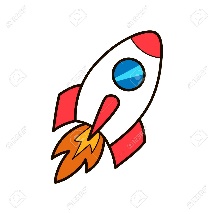 Rocket Spellings Week beginning 29thNovember (unit 1)allcallwallfallsmallalsoalmostalwaysalreadyaltogether